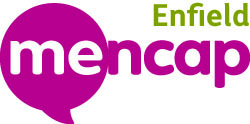 Enfield Mencap Annual General Meeting Wednesday 22nd November 20236.30pmEnfield Mencap are delighted to invite you to our Annual General Meeting 2023.This year’s AGM will be at our centre, Foxglove Close Edmonton N9 8LW.We hope you will be able to attend and hear about some of the work here at Enfield Mencap.  Refreshments will be provided.To vote at the Annual General Meeting you must be a current member. Renewal and new membership forms are enclosed.Please complete and return the slip below. *If you would like, a copy of the previous year’s minutes or the annual accounts 2022 – 2023, please let us know in advance. These can be sent electronically, so please provide your e-mail address. ……………………………………………………………………………………………………………………………Enfield Mencap Annual General MeetingWednesday 22nd November 2023I will / will not (delete as appropriate ) be able to attend the Annual General Meeting     Name: …………………………………………………………………………………………………  please printAddress: ………………………………………………………………………………………………………………………………………………………………………………………………………………..Post Code: ……………… Tel: ………………………………………….  E-mail: ………………………………………………………………Please return this form to sarah.butterfield@enfieldmencap.org.uk by 15th November 2023